Tisztelt Képviselő-testület!A nemzeti köznevelésről szóló 2011. évi CXC. törvény (a továbbiakban: Nkt.) 83. § (2) bekezdés b) pontja szerint a fenntartó dönt az óvodába történő jelentkezés módjáról, valamint az óvodai általános felvételi időpontról.Az Nkt. 49. § (1) bekezdése szerint „Az óvodai felvétel, átvétel jelentkezés alapján történik. Az óvodába a gyermek (...) harmadik életévének betöltése után vehető fel. A szülő gyermeke óvodai felvételét, átvételét bármikor kérheti, a gyermekek felvétele folyamatos.”Az Nkt. 49. § (2) és (3) bekezdése szerint a gyermeket elsősorban abba az óvodába kell felvenni, átvenni, amelynek körzetében lakik vagy ahol szülője dolgozik. A felvételről, átvételről az óvoda vezetője dönt. Az óvoda köteles felvenni, átvenni azt a gyermeket, aki életvitelszerűen az óvoda körzetében lakik (a továbbiakban: kötelező felvételt biztosító óvoda). Életvitelszerű ott lakásnak minősül, ha a gyermek a kötelező felvételt biztosító óvoda körzetében található ingatlant otthonául használja és az ilyen ingatlan a gyermek lakóhelyeként vagy tartózkodási helyeként az óvodai beiratkozás első határnapját megelőző három hónapnál régebb óta szerepel. A nevelési-oktatási intézmények működéséről és a köznevelési intézmények névhasználatáról szóló 20/2012. (VIII. 31.) EMMI rendelet (a továbbiakban: EMMI rendelet) 20. § (1) bekezdése alapján az óvodai beiratkozásra a tárgyév április 20-a és május 20-a között kerül sor. A fenntartó az óvodai beiratkozás idejéről, az óvodai jogviszony létesítésével összefüggő eljárásról a beiratkozás első határnapját megelőzően legalább harminc nappal közleményt vagy hirdetményt tesz közzé a saját honlapján, valamint közlemény vagy hirdetmény közzétételét kezdeményezi a fenntartásában működő óvoda honlapján, ennek hiányában a helyben szokásos módon.Az EMMI rendelet 20. § (1a) bekezdése szerint a fenntartói közlemény, hirdetmény tartalmazzaa) az óvodai felvételről, az óvodai jogviszony létesítéséről, a nevelési év meghatározásáról,b) az óvodai beiratkozás időpontjának meghatározásáról,c) a gyermek óvodai beíratásához szükséges közokiratokról, dokumentumokról,d) az óvodáztatási kötelezettség nem teljesítése esetén alkalmazható jogkövetkezményekről,e) az integráltan nevelhető sajátos nevelési igényű gyermekek óvodai felvételéről, a nevelésükre az alapító okiratuk szerint jogosult óvodákról és azok elérhetőségéről,f) az alapító okiratuk szerint nemzetiségi nevelést folytató óvodákról és azok elérhetőségéről,g) az óvoda felvételi körzetéről szóló tájékoztatást,h) az óvodai felvétel tárgyában meghozott döntés közlésének határnapját, amely legkésőbb a beiratkozásra kiírt utolsó határnapot követő huszonegyedik munkanap, valaminti) a jogorvoslati eljárás szabályait.Az óvoda vezetőjével egyeztetve az előző évhez hasonlóan a beiratkozás folyamatában jelentkezési időpontokat is meghatároz az önkormányzat. Az óvodai beiratkozás egy óvodavezetői döntést követő eljárás, melynek során a felvételt nyert kisgyermek és az óvoda között óvodai jogviszony létesül. Ennek előzménye a jelentkezés, melyet követően a jelentkező gyermekek adatainak és az óvoda férőhelyeinek ismeretében az óvodavezető mérlegel, majd dönt a felvehető gyermekek számáról és köréről. A jelentkezéshez a JELENTKEZÉSI LAP (3. számú melléklet) című nyomtatványt szükséges kitölteni, amelyet a jelentkezéskor az Óvoda Központban kell leadni. Ezt követően az óvodavezető dönt a felvételről. A felvételről született döntés formája határozat. A szülő a megkapott határozattal jelentkezik a beiratkozás időpontjaiban az adott tagóvodánál.A jelentkezés és beíratás időpontjául az alábbi időpontokat javaslom:Óvodai jelentkezés (az Óvoda Központban):	2015. március 23-27-ig 7.00-17.00 óráigÓvodai beiratkozás (az adott tagóvodánál):	2015. április 27-30-ig de: 7.00-11.00 du: 14.00-17.00 óráigPótbeíratás (az Óvoda Központban):2015. május 18-án 7.00-17.00 óráig	Tisztelt Képviselő-testület!Kérem az előterjesztést megvitatni és a mellékelt határozati javaslatot elfogadni szíveskedjenek.Törökszentmiklós, 2015. február 11.Markót ImrePolgármester____/2015. ( ___  ) K. t.H a t á r o z a tTörökszentmiklós Városi Önkormányzat fenntartásában működő óvodai beíratás időpontjárólTörökszentmiklós Városi Önkormányzat Képviselő-testülete az óvodai jelentkezés és beiratkozás időpontjait az alábbiakban határozza meg a nevelési-oktatási intézmények működéséről és a köznevelési intézmények névhasználatáról szóló 20/2012. (VIII. 31.) EMMI rendelet 20. §-ában foglaltak betartásával: Óvodai jelentkezés (az Óvoda Központban):	2015. március 23-27-ig 7.00-17.00 óráigÓvodai beiratkozás (az adott tagóvodánál):	2015. április 27-30-ig de: 7.00-11.00 du: 14.00-17.00 óráigPótbeíratás (az Óvoda Központban):		2015. május 18-án 7.00-17.00 óráigA tájékoztatót, a jelentkezési lapot és a körzethatárokat a határozat 1-3. számú mellékletének megfelelően elfogadja.A körzethatároknak megfelelően a beíratási plakát elkészítéséért, közzétételéért, a szülők tájékoztatásáért az óvoda vezetője a felelős.A határozatban foglaltak végrehajtásáért, a szülők tájékoztatásáért, a további felvételi lehetőségekről az óvoda vezetője a felelős.A beiskolázási plakát közzétételének határideje: 2015. február 20., melyet meg kell jelentetni Törökszentmiklós Város honlapján és a központi hirdető táblán is.Felelősök: 	Pozderka Judit osztályvezetőTörökszentmiklósi Városi Óvodai Intézmény vezetője.Erről értesülnek:Markót Imre polgármesterDr. Majtényi Erzsébet jegyzőSzervezési Osztálymán Közszolgáltatási IrodaVárosi Óvodai Intézmény vezetőjeIrattár1. sz. melléklet a ____/2015. (_____) K. t. számú határozathozTörökszentmiklós Városi Önkormányzat döntött az óvodába történő jelentkezés módjáról, valamint az óvodai általános felvételi időpontnak a meghatározásáról a 2015/2016. nevelési évre vonatkozóan.

1. Az óvodai jelentkezéshez a JELENTKEZÉSI LAP című nyomtatványt szükséges kitölteni, amelyet bármelyik önkormányzati fenntartású óvodában be lehet szerezni, vagy letölthető a www.torokszentmiklos.hu oldalról. A kitöltött jelentkezési lapot az Óvoda Központban (Hunyadi út 14/b) kell leadni 2015. március 23-27-ig 7.00-17.00 óráig.

2.  A jelentkezési lapon a szülő 3 óvodát jelölhet meg a 7 önkormányzati fenntartású óvoda közül. A három megjelölt óvoda egyben a jelentkezési szándék sorrendjét is tükrözi. Férőhely hiánya esetén a szülő által meg nem jelölt óvodába csak akkor vehető fel a gyermek, ha azzal a szülő egyetért. A jelentkezésnél fontos feltüntetni, hogy a választott óvoda körzetes, nem körzetes, vagy nem körzetes, de munkahelyhez közeli intézmény.

3.  Az önkormányzati fenntartású óvodák körzetjegyzéke megtekinthető bármelyik óvodában, illetve a www.torokszentmiklos.hu oldalról letölthető. 

4. A gyermekek felvételéről, átvételéről az óvoda vezetője dönt az általa vezetett intézmény vonatkozásában, az  indítható csoportok számának ismeretében. Ha a jelentkezők száma meghaladja a felvehető gyermekek számát, a nemzeti köznevelésről szóló 2011. évi CXC. tv. (továbbiakban: Nkt.) 49. § (2) bekezdése szerinti bizottságot szükséges szervezni, amely javaslatot tesz a felvételre. A bizottság tagjai: az Oktatási Bizottság elnöke (akadályoztatása esetén az általa megjelölt Oktatási bizottsági tag), az óvodai munkaközösség vezetők.

5. Az óvoda vezetője – legkésőbb 2015. április 10-ig  – dönt az óvodához eljuttatott felvételi kérelmekről, s döntéséről írásban értesíti a szülőt. (Nkt. 49. § (2) bekezdés, 20/2012. (VIII.31.) EMMI rendelet 20. § (4) bekezdés) A felvételről szóló értesítést, vagy az elutasításról szóló határozatot az óvoda vezetője megküldi a szülő részére. Az áprilisban történő beiratkozáskor a szülő már a felvételről szóló értesítés birtokában íratja be gyermekét a felvételt biztosító tagóvodába.

6. Beiratkozáskor abban az óvodában kell a szülőnek megjelennie, ahova felvételt nyert a gyermeke.

A beiratkozás időpontja: 2015. április 27-30-ig de: 7.00-11.00 du: 14.00-17.00 óráig
Pótbeiratkozás: 2015. május 18. 7.00-17.00 óráig Óvoda Központban (Hunyadi út 14/b)7. A beiratkozáshoz a szülő vigye magával a gyermek nevére kiállított személyi azonosítót és lakcímet igazoló hatósági igazolványt (lakcímkártya), a szülő személyi azonosítót és lakcímet igazoló hatósági igazolványát (lakcímkártya), továbbá a gyermek TAJ kártyáját, a kötelező védőoltásokat tanúsító orvosi igazolást, vagy az oltási kiskönyv erre vonatkozó másolatát. 

8. Az óvodai jogviszony létesítésével kapcsolatban az óvoda vezetője által hozott döntés ellen a szülő a közléstől, ennek hiányában a tudomására jutástól számított tizenöt napon belül eljárást indíthat. Az eljárást megindító kérelmet Törökszentmiklósi Polgármesteri Hivatal jegyzőjének címezve, de a döntést hozó óvoda címére  kell írásban benyújtani. Az óvoda vezetője a kérelmet annak beérkezésétől számított 3 napon belül továbbítja a jegyző részére. A benyújtott kérelem tárgyában a jegyző az Nkt. 37. § (3) bekezdése és a 38. § (1) bekezdése alapján hoz döntést. 2. sz. melléklet a ____/2015. (_____) K. t. számú határozathozJELENTKEZÉSI LAPa 2015/2016-os nevelési évretörökszentmiklósi önkormányzati fenntartású óvodába	Egy gyermekre egy jelentkezési lap tölthető ki!* Ha az állandó lakcímmel megegyezik, nem kell kitölteni.Melyik tagóvoda körzetében lakik?___________________________________________Melyik tagóvoda körzetében van a munkahelye?________________________________Melyik tagóvodába kéri gyermeke elhelyezését? Kérjük, fontossági sorrendben szíveskedjék hármat megjelölni!      1._________________________________________________________________________      2._________________________________________________________________________      3._________________________________________________________________________Kérjük, az alábbi táblázatot csak akkor töltsék ki, ha az első helyen megjelölt tagóvoda, NEM  a körzeti óvodája a gyermeknek!Mikortól kéri gyermeke felvételét? ____________________Munkaidejéhez alkalmazkodva naponta hány órától kezdődően és meddig kéri gyermeke ellátását? ____________________________________Jár-e vagy járt-e előzőleg gyermeke bölcsődébe? IGEN NEM Ha igen, mennyi ideig?__________________________             A bölcsőde neve, címe:____________________________________________________________A gyermek egészségi állapotával kapcsolatos információk:_____________________________________________________________________________________________________________
______________________________________________________________________________Részesül-e GYED ellátásban?	IGEN NEM	Ha igen, meddig:_____________________________Mellette végez-e kereső tevékenységet?	                       IGEN NEMRészesül-e GYES ellátásban?		IGEN NEM	Ha igen, meddig? ____________________________Mellette végez-e kereső tevékenységet?	                        IGEN NEMRészesül-e GYET ellátásban?IGEN NEMHa igen, akkor meddig?___________________________Részesül-e rendszeres gyermekvédelmi kedvezményben?   IGENNEM             Ha igen, akkor meddig?___________________________Tett-e önkéntes nyilatkozatot a gyermek halmozottan hátrányos helyzetére vonatkozóan?	                                                IGEN NEMGyermeke sajátos nevelési igényű-e?                                   IGENNEMBüntetőjogi felelősségem tudtában kijelentem, hogy az általam közölt adatok a valóságnak megfelelnek.Amennyiben az adataimban bármilyen változás történik 8 napon belül bejelentem.Törökszentmiklós, ..............év.................hó.............nap________________________					       _____________________szülő/gondviselő aláírása						óvodatitkár aláírásaCsatolandó mellékletek:Ha van:Határozat rendszeres gyermekvédelmi kedvezményrőlHatósági bizonyítvány családi pótlék folyósításáról (3 vagy több gyermek esetén)Határozat magasabb összegű családi pótlék ellátásáról (tartós betegség esetén)Szakértői vélemény sajátos nevelési igény megállapításárólHatározat hátrányos helyzet megállapításárólHatározat halmozottan hátrányos helyzet megállapításárólMunkáltatói igazolásSZÜLŐI NYILATKOZAT           Alulírott……………………………………………………………………………, szülő büntetőjogi felelősségem tudatában kijelentem, hogy ……………………………………………………………………………. nevű gyermekem a Törökszentmiklósi Városi Óvodai Intézményben első alkalommal veszi igénybe az óvodai ellátást  már előzőleg részesült óvodai ellátásban, az alábbi intézményben:az intézmény neve:……………………………………………………………………………………..      az ellátás időtartama:……………………………………………………………………………………….Törökszentmiklós, 20……….év,…………………………hó…………nap………………………………………………………..szülő/gondviselő aláírása3. sz. melléklet a ____/2015. (_____) K. t. számú határozathoz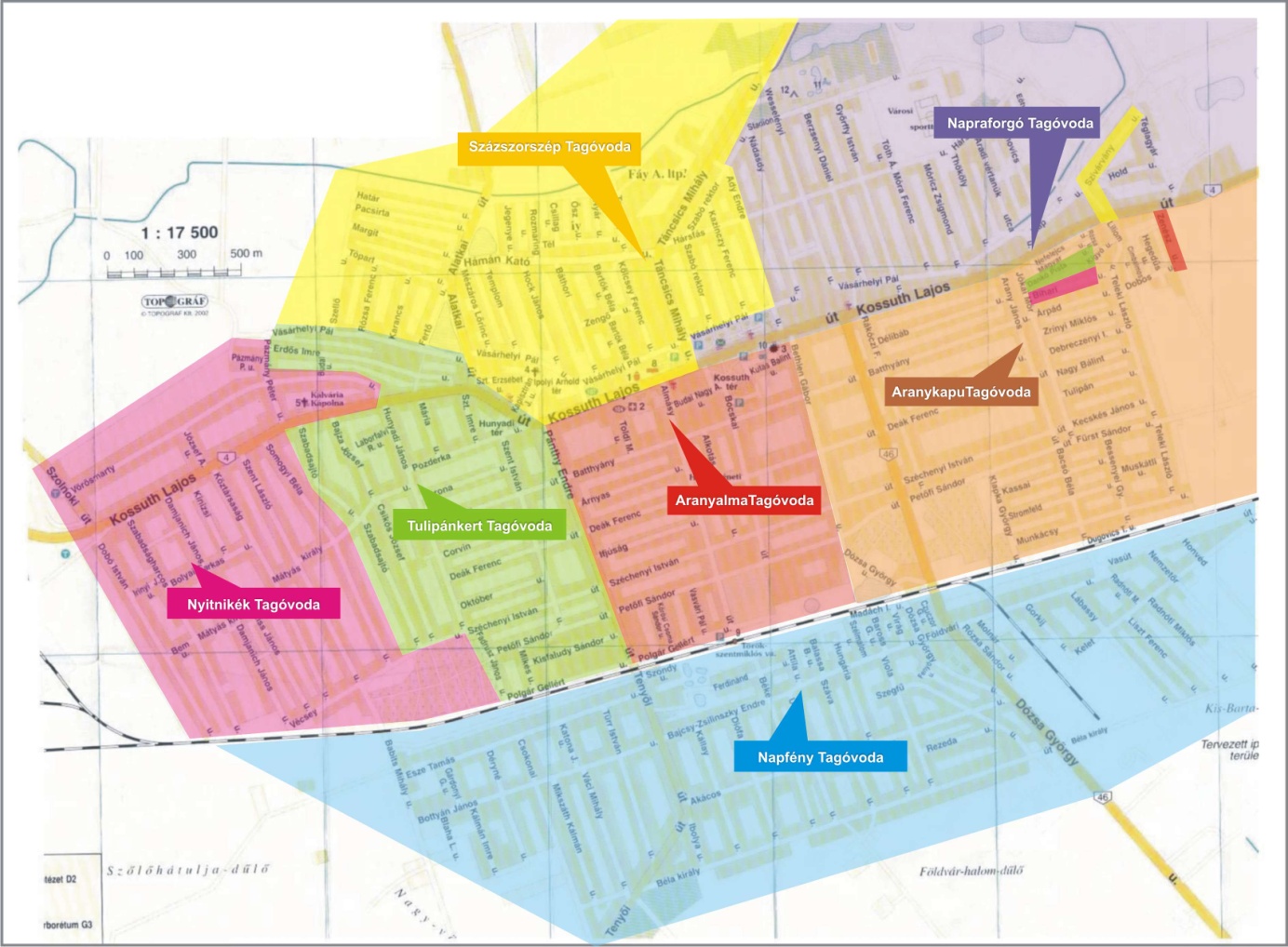 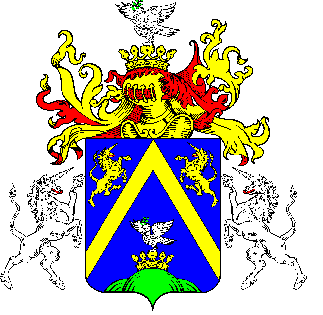 1.TÖRÖKSZENTMIKLÓS VÁROS POLGÁRMESTERÉTŐL TÖRÖKSZENTMIKLÓS VÁROS POLGÁRMESTERÉTŐL TÖRÖKSZENTMIKLÓS VÁROS POLGÁRMESTERÉTŐL E L Ő T E R J E S Z T É SE L Ő T E R J E S Z T É SE L Ő T E R J E S Z T É SA Képviselő-testület 2015. február 16-i rendkívüli nyilvános üléséreA Képviselő-testület 2015. február 16-i rendkívüli nyilvános üléséreA Képviselő-testület 2015. február 16-i rendkívüli nyilvános üléséreElőterjesztő megnevezése: Markót Imre Markót Imre Iktatószám: 27/2015-F-127/2015-F-1Tárgy: Törökszentmiklós Városi Önkormányzat fenntartásában működő óvodai jelentkezés módjáról, valamint az óvodai beíratás időpontjának meghatározásáról a 2015/2016. nevelési évre vonatkozóanTörökszentmiklós Városi Önkormányzat fenntartásában működő óvodai jelentkezés módjáról, valamint az óvodai beíratás időpontjának meghatározásáról a 2015/2016. nevelési évre vonatkozóanElőterjesztés jellege:Rendelet-tervezet, Határozat-tervezet, Tájékoztató, BeszámolóRendelet-tervezet, Határozat-tervezet, Tájékoztató, BeszámolóMelléklet: 1 db határozat tervezet1 db határozat tervezetKészítette:Pozderka JuditPozderka JuditVéleményezésre megküldve: a Képviselő-testület Oktatási és Kulturális Bizottsága és Szociális, Egészségügyi és Sport Bizottsága részérea Képviselő-testület Oktatási és Kulturális Bizottsága és Szociális, Egészségügyi és Sport Bizottsága részéreTörvényességi véleményezésre bemutatva:2015. február 11.2015. február 11.GyermekSzülő(k)/gondviselőSzülő(k)/gondviselőGyermekAnyaApaNeve:Neve:Neve:Születési hely, idő:Leánykori név:Neve:Állampolgársága:Állampolgársága:Állampolgársága:Állandó lakcíme:Állandó lakcíme:Állandó lakcíme:Lakcím bejelentés időpontja:Lakcím bejelentés időpontja:Lakcím bejelentés időpontja:Lakcímkártya száma:Lakcímkártya száma:Lakcímkártya száma:Tartózkodási helye*:Tartózkodási helye*:Tartózkodási helye*:TAJ száma:Elérhetősége:Telefon:_________________________Mobil telefon:________________________e-mail:Elérhetősége:Telefon:_________________________Mobil telefon:________________________e-mail:Gyermek háziorvosa:Elérhetősége:Telefon:_________________________Mobil telefon:________________________e-mail:Elérhetősége:Telefon:_________________________Mobil telefon:________________________e-mail:Milyen jelet szeretne gyermekének?Munkahelyének neve, címe, telefonszáma:Munkahelyének neve, címe, telefonszáma:A családban eltartott gyermek(ek):A családban eltartott gyermek(ek):A családban eltartott gyermek(ek): gyermek(ek) neveéletkoraaz intézmény, ahová jár(nak) Indoklás:jelölje X-szelAdatok:Az első helyen megjelölt tagóvoda körzetében a gyermekemnek olyan állandó lakhellyel rendelkező, cselekvő képes felnőtt hozzátartozója él, aki rendszeresen részt vesz a nevelésében.  (pl.: nagyszülő)A hozzátartozó neve, címe, elérhetősége:A gyermekem testvére(i) az első helyen megjelölt tagóvodába illetve a tagóvodához legközelebb eső iskolába  jár(nak)Az iskola megnevezése:Az első helyen megjelölt tagóvoda közelében dolgozom.Munkahely megnevezése:Munkahelyemre ingázom, és az első helyen megjelölt tagóvodához közeli buszmegállóból indulok dolgozni. Buszmegálló  neve, helye:      